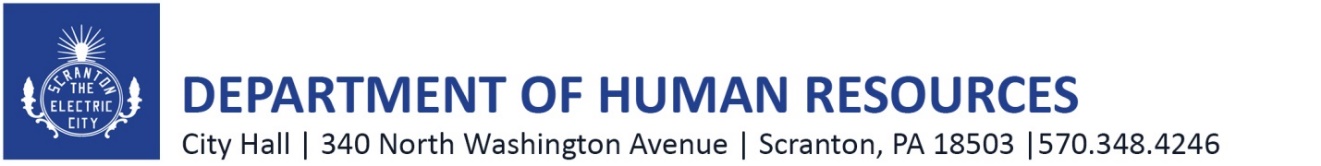 JOB DESCRIPTION
Title:		POOL OPERATORDepartment:	Department of Parks and RecreationDate:		December 23, 2021 (Updated)GENERAL DEFINITIONWorks under the direct supervision of the Director of the Department of Parks and Recreation and/or Public Works or by his/her Designee.  Responsible for routine maintenance, construction and repair of park and recreational lands, facilities and boulevards within the geographical area of the City of Scranton.  Also responsible for operational functions related to the City of Scranton Show Mobile and Swimming Pools.  Light or heavy physical labor combined with both indoor and outdoor work.TYPICAL EXAMPLES OF WORKOpening and closing all City pools and bath houses, including any necessary repairs.Emptying and cleaning all City pools of each season.Must keep logbooks as required by the Pennsylvania Department of Health of all inspections.Routine maintenance of parks and boulevards, including mowing , lawn and tree trimming, plantings fertilizing, leaf collections etc.Snow mremoval, trash pickup/removal as assignedPreparing athletic fields and repair of play equipment.Maintenance of equpiment of minor natureREQUIRED KNOWLEDGES SKILLS AND ABILITIESA background in the operation and function of commercial swimming pools and pumps is necessary.This work requires a considerable amount of math and chemistry calculations on a regular basis inorder to properly perform the duites of this job classification as related to the structure and function of the City’s swimming pools.Considerable knowledge of concrete and plaster skills are necessary, related to the tructure, repair and function of the City’s swimming pools.Successful applicant will provide his/her own tools to perform the required skills and duties.Seasonal Hours of Operation: Tuesday through Saturday 11:00 a.m. to 7:00 p.m.And/or Alternate Operator: Sunday through Thursday 9:00 A.M. to 5 P.M.Non-Seasonal hours Monday through Friday 7:00 a.m. to 3:00 p.m.MINIMUM ACCEPTABLE TRAINING AND EXPERIENCESuccessful applicants must be a Certified Pool and Spa Operator (CPO) and must hold and maintain CPO Certification. Commerical and Public Core exam, Category 24 is required from the Commonwealth of Pa, Department of Agriculture Bureau of Plant Industry, Health and Safety Division Certificate. www.paplants.pa.gov A  high school diploma or quivalency and a valid driver’s license are required for the position.__________________________				_____________________Director 							Date________________________				______________________IAM Union President					DateRevised 12/23/2021